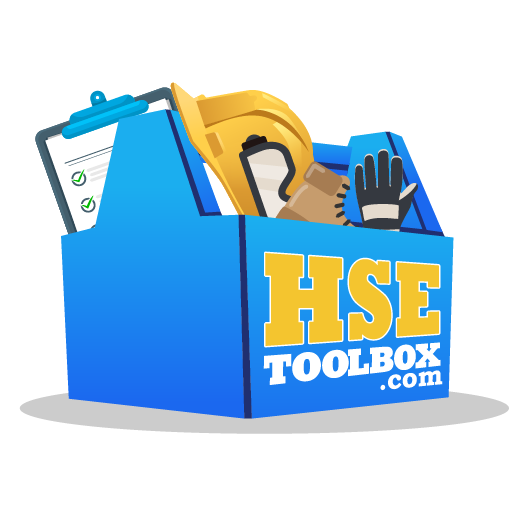 ELECTRICAL SAFETYTOOLBOX TALK CONTENTDocument ID:  TBT-003Document Approval HistoryDocument Revision HistoryDocument Revision No.Effective DateCreated by:Reviewed & Approved by:Revision 0DD.MM.YYYYHSE AdvisorHSE ManagerDocument Revision No.Sections RevisedDescription of Changes00N/aPublishedTOPICELECTRICAL SAFETYDISCUSSED?DISCUSSED?TOPICTHINGS TO DISCUSS(a couple of topics to be selected and discussed when conducting the talk)YESNODEFINITIONWhat is electrocution or electric shock.    HAZARDSHazards to human health and consequences.TASKIdentify the type of taskCheck the duration of the taskEnsure that the employee is aware about the task       ELECTRIC SHOCKSDefective power toolDefective extension cordsOverloading a switch or over-riding a by-passNot grounding electrical equipmentContact with live electric lines and high power lines with the power arching over and making contact..     ADDITIONAL ARRANGEMENTSEnsure availability of Competent First Aider and First Aid box stationEnsure involved Personnel area aware of location of First Aid boxEnsure First aider's details are posted on site working areaEnsure availability of adequate Fire Extinguishing arrangementsENVIRONMENTHow the environment can impact electrical safetyAVOIDING ELECTRIC HAZARDAlways inspect tools and equipment for frayed cords and defective plugs before using themNever use a power tool that has had the ground plug removed; inspect the plugAccess to be free from obstruction -Never stand in water and operate a power toolBARRICADE & SIGNAGEBarricade the work areaDisplay adequate & appropriate warning signsBenefits of barricading the work areaDisplaying warning signsILLUMINATIONAdequate illumination requirement at working areaUse of clear safety glass in enclosed area     COMPETENCYCompetent Confined space watcher to be available while work is going on inside confined spacePPEWhat is the appropriate PPE required for the task at hand?Benefits of using Personal Protective Equipment         EMERGENCY ARRANGEMENTSEmergency rescue team & emergency equipment used for electric shockWhat happens to the permit in case of an emergency?OTHERConsider all power lines “live” and avoid contact with themTHINGS TO REMEMBER (consider these points when conducting your toolbox talk)THINGS TO REMEMBER (consider these points when conducting your toolbox talk)THINGS TO REMEMBER (consider these points when conducting your toolbox talk)THINGS TO REMEMBER (consider these points when conducting your toolbox talk)DescriptionYesDescriptionYesToolbox Talk should be short and to the point and relevant to the work being conductedToolbox Talk should be entertaining and if possible, interactive.Person Giving the Toolbox Talk(Name, Signature & Date)